UNITED STATES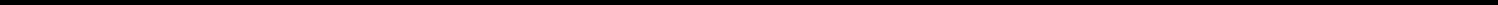 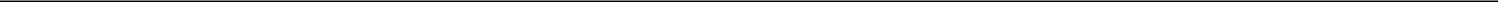 SECURITIES AND EXCHANGE COMMISSIONWashington, D.C. 20549FORM 11-K(Mark One)ANNUAL REPORT PURSUANT TO SECTION 15(d) OF THE SECURITIES EXCHANGE ACT OF 1934 For the fiscal year ended: December 31, 2019ORTRANSITION REPORT PURSUANT TO SECTION 15(d) OF THE SECURITIES EXCHANGE ACT OF 1934 For the transition period from ____________ to _____________Commission file number: 1-16725The Principal Select Savings Plan for Employees(Full title of the plan)Principal Financial Group, Inc.(Name of Issuer of the securities held pursuant to the plan)711 High StreetDes Moines, Iowa 50392(Address of principal executive offices) (Zip Code)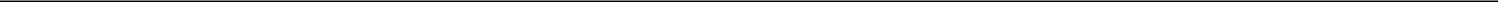 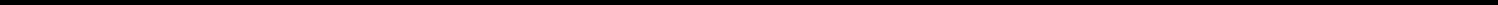 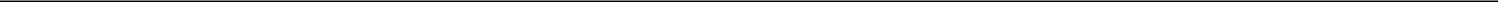 Report of Independent Registered Public Accounting FirmTo the Plan participants and the Benefit Plans Administration CommitteePrincipal Financial Group, Inc.Opinion on the Financial StatementsWe have audited the accompanying statements of net assets available for benefits of The Principal Select Savings Plan for Employees (the Plan) as of December 31, 2019 and 2018, and the related statement of changes in net assets available for benefits for the year ended December 31, 2019, and the related notes (collectively referred to as the “financial statements”). In our opinion, the financial statements present fairly, in all material respects, the net assets available for benefits of the Plan at December 31, 2019 and 2018, and the changes in its net assets available for benefits for the year ended December 31, 2019, in conformity with U.S. generally accepted accounting principles.Basis for OpinionThese financial statements are the responsibility of the Plan’s management. Our responsibility is to express an opinion on the Plan’s financial statements based on our audits. We are a public accounting firm registered with the Public Company Accounting Oversight Board (United States) (PCAOB) and are required to be independent with respect to the Plan in accordance with the U.S. federal securities laws and the applicable rules and regulations of the Securities and Exchange Commission and the PCAOB.We conducted our audits in accordance with the standards of the PCAOB. Those standards require that we plan and perform the audit to obtain reasonable assurance about whether the financial statements are free of material misstatement, whether due to error or fraud. The Plan is not required to have, nor were we engaged to perform, an audit of its internal control over financial reporting. As part of our audits we are required to obtain an understanding of internal control over financial reporting but not for the purpose of expressing an opinion on the effectiveness of the Plan’s internal control over financial reporting. Accordingly, we express no such opinion.Our audits included performing procedures to assess the risks of material misstatement of the financial statements, whether due to error or fraud, and performing procedures that respond to those risks. Such procedures included examining, on a test basis, evidence regarding the amounts and disclosures in the financial statements. Our audits also included evaluating the accounting principles used and significant estimates made by management, as well as evaluating the overall presentation of the financial statements. We believe that our audits provide a reasonable basis for our opinion.Supplemental ScheduleThe accompanying supplemental schedule of assets (held at end of year) as of December 31, 2019, has been subjected to audit procedures performed in conjunction with the audit of the Plan’s financial statements. The information in the supplemental schedule is the responsibility of the Plan’s management. Our audit procedures included determining whether the information reconciles to the financial statements or the underlying accounting and other records, as applicable, and performing procedures to test the completeness and accuracy of the information presented in the supplemental schedule. In forming our opinion on the information, we evaluated whether such information, including its form and content, is presented in conformity with the Department of Labor’s Rules and Regulations for Reporting and Disclosure under the Employee Retirement Income Security Act of 1974. In our opinion, the information is fairly stated, in all material respects, in relation to the financial statements as a whole.2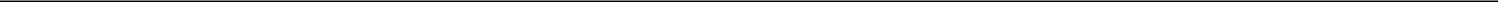 We have served as the Plan’s auditor since at least 2001, but we are unable to determine the specific year./s/ Ernst & Young LLPDes Moines, IowaJune 24, 20203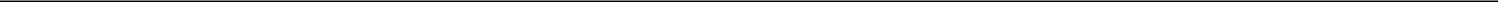 See accompanying notes.4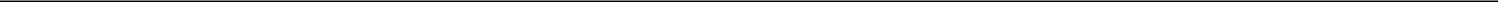 See accompanying notes.5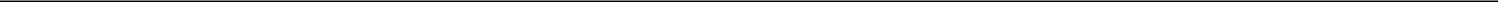 The Principal Select Savings Plan for EmployeesNotes to Financial StatementsDecember 31, 2019Significant Accounting Policies Basis of AccountingThe accounting records of The Principal Select Savings Plan for Employees (the Plan) are maintained on the accrual basis of accounting in accordance with U.S. generally accepted accounting principles (GAAP).Valuation of Investments and Income RecognitionInvestments held by the Plan are stated at fair value, which is defined as the price that would be received to sell an asset in an orderly transaction between market participants at the measurement date (an exit price). See Note 4 for further discussion and disclosures related to fair value measurements.Interest income is recorded as earned. Dividends are recorded on the ex-dividend date. Net appreciation (depreciation) includes the Plan’s gains and losses on investments bought and sold as well as held during the year.Notes Receivable From ParticipantsThe notes receivable from participants are reported at their unpaid principal balance plus any accrued but unpaid interest. Interest income on notes receivable from participants is recorded when earned.Payment of BenefitsBenefits are recorded when paid.Risks and UncertaintiesThe Plan invests in various investment securities. Investment securities are exposed to various risks such as interest rate, market volatility, and credit risks. Due to the level of risk associated with certain investment securities, it is at least reasonably possible that changes in the values of investment securities will occur in the near term and that such changes could materially affect participants’ account balances and the amounts reported in the Statements of Net Assets Available for Benefits.6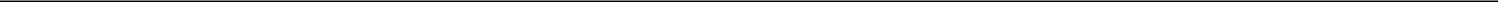 The Principal Select Savings Plan for EmployeesNotes to Financial Statements (continued)Significant Accounting Policies (continued) Use of EstimatesThe preparation of financial statements in conformity with U.S. GAAP requires management to make estimates that affect the amounts reported in the financial statements and accompanying notes and supplemental schedule. Actual results could differ from those estimates.Recent Accounting PronouncementIn February 2017, the Financial Accounting Standards Board issued authoritative guidance that requires additional disclosures for master trusts. This guidance was adopted retrospectively in 2019 and did not have a material impact on the Plan’s financial statements.2. Description of the PlanThe Plan is a defined contribution 401(k) plan that was established January 1, 1985. The Plan is available to substantially all employees of Principal Life Insurance Company (Principal Life) and its subsidiaries or affiliates (the Company). The Plan Sponsor is Principal Financial Group, Inc. (PFG), the ultimate parent of Principal Life.Information about the Plan, including eligibility, and benefit provisions is contained in the Summary Plan Description. Copies of the Summary Plan Description are available from Principal Life’s Human Resources Benefits Department or the Company’s intranet. The Plan is subject to the provisions of the Employee Retirement Income Security Act of 1974, as amended (ERISA).The Plan Administrator is responsible for the control and administration of the Plan. The Plan Administrator is the Benefit Plans Administration Committee (BPAC). For the purposes of investment and protection of Plan assets, the named fiduciary of the Plan is the Benefit Plans Investment Committee. The Plan is funded through a trust fund that holds group annuity contracts issued by Principal Life and collective investment trusts (CITs) issued by Principal Global Investors Trust Company (PGITC), an indirect wholly owned affiliate of PFG. The PFG Employee Stock Ownership Plan (ESOP), which consists of common stock of PFG, is held in a separate trust. The Trustees of the Trust that hold the group annuity contracts and CITs are employees of Principal Life. Bankers Trust is the Trustee of the Trust that holds PFG common stock in the ESOP. Delaware Charter Guarantee & Trust Company, doing business as Principal Trust Company, an affiliate of PFG, is the Directed Trustee of the self-directed brokerage account (SDBA). Principal Life is the recordkeeper of the Plan.7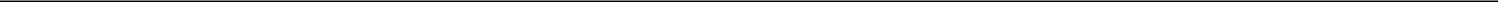 The Principal Select Savings Plan for EmployeesNotes to Financial Statements (continued)Description of the Plan (continued) ContributionsOn January 1, 2006, the Company made several changes to the retirement program. Participants who were age 47 or older with at least ten years of service on December 31, 2005, could elect to retain the prior benefit provisions under the qualified defined benefit retirement plan and the Plan and forgo receipt of the additional benefits offered by amendments to the Plan. The participants who elected to retain the prior benefit provisions are referred to as “Grandfathered Choice Participants.”Matching contributions for participants other than Grandfathered Choice Participants were increased from 50% to 75% of deferrals, with the maximum matching deferral increasing from 6% to 8% of eligible pay-period compensation.Participant AccountsEach participant’s account is credited with the participant’s contributions and the Company’s matching contributions. The participant’s account also receives an allocation of plan earnings and administrative expenses. Plan earnings are allocated based on the participant’s share of net earnings or losses of their respective elected investment options. Allocations of administrative expenses are based on the participant’s account balances, as defined. The benefit to which a participant is entitled is the benefit that can be provided from the participant’s vested account.VestingParticipants are eligible for immediate entry into the Plan with vesting at 100% after three years. The funds accumulate along with interest and investment return and are available for withdrawal by participants at retirement, termination, or when certain withdrawal specifications are met. The participants may also obtain loans of their vested accrued benefit, subject to certain limitations described in the governing document (the Plan Document). The federal and state income taxes of the participant are deferred (except in the case of Roth deferrals) on the contributions until the funds are withdrawn from the Plan.ForfeituresUpon termination of employment, participants forfeit their non-vested balances. Forfeited amounts are used to reduce Company contributions. As of December 31, 2019 and 2018, forfeited non-vested account balances totaled $20,531 and $36,217, respectively. In 2019 and 2018, employer contributions were reduced by $1,226,854 and $983,233, respectively, from forfeited non-vested accounts.8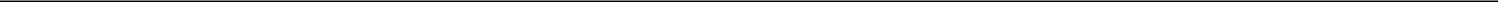 The Principal Select Savings Plan for EmployeesNotes to Financial Statements (continued)Description of the Plan (continued) Participant LoansThe Plan provides for loans to active participants, which are considered a participant-directed investment of his/her account. The loan is a Plan asset, but only the borrowing participant’s account shares in the interest paid on the loan or bears any expense or loss incurred because of the loan. The rate of interest is 2% higher than the Federal Reserve “Bank Prime Loan” rate at the time of the loan. The rate is set the day a loan is approved. Loans merged into the Plan come with existing rates at the time of the merger.Plan TerminationAlthough it has not expressed any intent to do so, the Company has the right under the Plan to discontinue its contributions at any time and to terminate the Plan subject to the provisions of ERISA. In the event the Plan terminates, affected participants will become fully vested in their accounts.3. Income Tax StatusThe Plan has received a determination letter from the Internal Revenue Service (the IRS) dated October 12, 2017, stating that the Plan is qualified under Section 401(a) of the Internal Revenue Code (the Code) and, therefore, the related trust is exempt from taxation. Subsequent to this determination by the IRS, the Plan was amended and restated. The Plan and the Trust are required to operate in conformity with the terms of the Plan Document and the Code to maintain the tax-exempt status of the Trust. BPAC and the Company believe the Plan is being operated in compliance with the applicable requirements of the Code and therefore, believe the related Trust is tax-exempt.9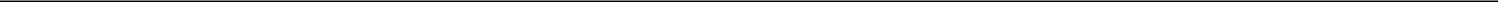 The Principal Select Savings Plan for EmployeesNotes to Financial Statements (continued)3. Income Tax Status (continued)U.S. GAAP requires plan management to evaluate uncertain tax positions taken by the Plan. The financial statement effects of a tax position are recognized when the position is more likely than not, based on the technical merits, to be sustained upon examination by the IRS. BPAC relies on the representations of the corporate tax department regarding the tax positions taken by the Plan and has concluded that as of December 31, 2019, there are no uncertain positions taken or expected to be taken. The Plan has recognized no interest or penalties related to uncertain tax positions.The Plan is subject to routine audits by taxing jurisdictions. Plan management believes the Plan is no longer subject to income tax examinations for years prior to 2016.Fair Value of Financial Instruments (excluding interest in Master Trust Investment Account) Valuation HierarchyFair value is defined as the price that would be received to sell an asset in an orderly transaction between market participants at the measurement date (an exit price). The fair value hierarchy prioritizes the inputs to valuation techniques used to measure fair value into three levels.Level 1 – Fair values are based on unadjusted quoted prices in active markets for identical assets. The Plan’s Level 1 assets include the Principal Financial Group, Inc. ESOP and the SDBA.Level 2 – Fair values are based on inputs other than quoted prices within Level 1 that are observable for the asset, either directly or indirectly. The Plan’s Level 2 assets include separate accounts and CITs and are reflected at the net asset value (NAV).Level 3 – Fair values are based on significant unobservable inputs for the asset. The Plan’s Level 3 assets include the deferred income annuity and guaranteed interest accounts.Transfers between fair value hierarchy levels are recognized at the beginning of the reporting period. There were no transfers between levels during 2019 and 2018.Determination of Fair ValueThe following discussion describes the valuation methodologies used for assets measured at fair value on a recurring basis. The techniques utilized in estimating the fair values of financial instruments are reliant on the assumptions used. Care should be exercised in deriving conclusions based on the fair value information of financial instruments presented below.Fair value estimates are made at a specific point in time, based on available market information and judgments about the financial instrument. Such estimates do not consider the tax impact of the realization of unrealized gains or losses. In addition, the disclosed fair value may not be realized in the immediate settlement of the financial instrument. There were no significant changes to the valuation processes during 2019 or 2018.10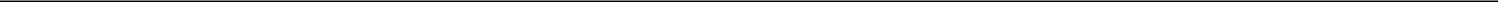 The Principal Select Savings Plan for EmployeesNotes to Financial Statements (continued)4. Fair Value of Financial Instruments (excluding interest in Master Trust Investment Account) (continued)The unallocated investment options consist of a deferred income annuity, guaranteed interest accounts under a guaranteed benefit policy (as defined in section 401(b) of ERISA), and separate accounts (as defined in ERISA section 3(17)) of Principal Life. The deferred income annuity and guaranteed interest accounts are reported at fair value while the separate accounts are reported at NAV as determined by Principal Life. These unallocated investment options are non-benefit-responsive.Deferred Income AnnuityThe deferred income annuity cannot be sold to a third party; thus, the only option to exit the deferred income annuity is to withdraw or transfer the funds. The fair value for each deferred income annuity surrendered within 90 days from the date of the purchase is the purchase amount of the surrendered portion. The fair value for each deferred income annuity surrendered more than 90 days after the date of the purchase is the lesser of the guaranteed income balance or the commuted value associated with the surrendered portion of the deferred income annuity. The fair value will never be greater than and may be less than the guaranteed income balance associated with the surrendered portion of the deferred income annuity. The fair value of the deferred income annuity is reflected in Level 3.Guaranteed Interest AccountsThe guaranteed interest accounts cannot be sold to a third party; thus, the only option to exit the guaranteed interest accounts is to withdraw or transfer the funds prior to maturity for an event other than death, disability, termination, or retirement. The fair value represents guaranteed interest account values adjusted to reflect current market interest rates only to the extent such market rates exceed contract crediting rates. This value represents contributions allocated to the guaranteed interest accounts, plus interest at the contractually guaranteed rate, less funds used to pay Plan benefits and Principal Life’s administrative expenses. The fair value of the guaranteed interest accounts is reflected in Level 3.Separate AccountsSeparate accounts are designed to deliver safety and stability by preserving principal and accumulating earnings. The separate account assets include, but are not limited to, contributions invested in domestic and international common stocks, high-quality short-term debt securities, real estate, private market bonds and mortgages, and high-yield fixed income securities that are slightly below investment grade, all of which are valued at fair value. The NAV of each of the separate accounts is calculated in a manner consistent with GAAP for investment companies and is determinative of their fair value and represents the price at which the Plan would be able to initiate a transaction. The fair value of the underlying funds and securities is used to determine the NAV of the separate account, which is not publicly quoted. The fair value of the underlying mutual funds and equity securities are based on quoted prices of identical assets. The fair value of the underlying fixed income securities are based on third-party pricing vendors that utilize observable market information. The fair value of all separate accounts is reflected in Level 2.11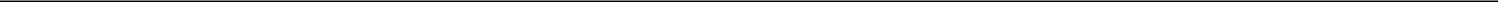 The Principal Select Savings Plan for EmployeesNotes to Financial Statements (continued)4. Fair Value of Financial Instruments (excluding interest in Master Trust Investment Account) (continued)One separate account invests in real estate. The fair value of the underlying real estate is estimated using discounted cash flow valuation models that utilize public real estate market data inputs such as transaction prices, market rents, vacancy levels, leasing absorption, market cap rates, and discount rates. In addition, each property is appraised annually by an independent appraiser. The fair value of the separate account is based on NAV and is considered a Level 2 asset.There were no redemption restrictions on these investments during 2019.Principal Financial Group, Inc. ESOPThe ESOP is reported at fair value based on the quoted closing market price of PFG’s stock on the last business day of the Plan year and is reflected in Level 1.Collective Investment TrustsThe CITs invest in growth and value stocks of small, medium and large market capitalization companies, fixed-income securities, domestic and foreign securities, securities denominated in foreign currencies, investment companies (including index funds), securitized products, U.S. government and U.S. government-sponsored securities and derivatives. The NAV of the CITs is calculated in a manner consistent with GAAP for investment companies and is determinative of their fair value and represents the price at which the Plan would be able to initiate a transaction. The fair value of the underlying funds and securities is used to determine the NAV of the CITs. The CITs are reflected in Level 2.Self-Directed Brokerage AccountPlan participants have access to a limited number of mutual funds through the SDBA. The SDBA is reflected in Level 1.12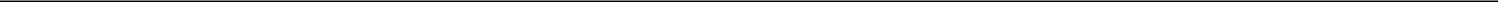 The Principal Select Savings Plan for EmployeesNotes to Financial Statements (continued)Fair Value of Financial Instruments (excluding interest in Master Trust Investment Account) (continued) Assets Measured at Fair Value on a Recurring BasisChanges in Level 3 Fair Value MeasurementsThe reconciliation for all assets measured at fair value on a recurring basis using significant unobservable inputs (Level 3) for the years endedDecember 31, 2019 and 2018, was as follows:13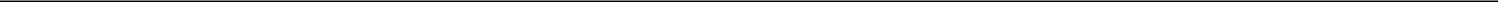 Includes interest and unrealized gains or losses.Includes contributions, transfers from affiliated and unaffiliated plans, transfers to other investments via participant election, benefits paid to participants, and administrative expenses.Quantitative Information about Level 3 Fair Value MeasurementsThe following table provides quantitative information about the significant unobservable inputs used for recurring fair value measurements categorized within Level 3.This input is based on an industry mortality table and a range does not provide a meaningful presentation.If the applicable interest rate is equal to or less than the interest rate on the account, the fair market value is equal to the contract value. If the applicable interest rate is greater than the interest rate on the account, the fair market value is the contract value reduced by a percentage. This percentage is equal to the difference between the applicable interest rate and the interest rate on the account, multiplied by the number of years (including fractional parts of a year) until the maturity date.14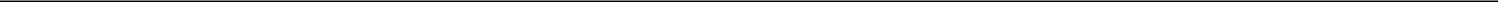 The Principal Select Savings Plan for EmployeesNotes to Financial Statements (continued)5. Interest in Master Trust Investment AccountA portion of the Plan’s investments are in the Principal Select Stable Value Separate Account (PSSVSA), which is reported as a Master Trust Investment Account (MTIA). The MTIA was established for the investment of assets of The Principal Select Savings Plan for Employees and The Principal Select Savings Plan for Individual Field (the Plans). The Plans gain access to the PSSVSA through a group annuity contract (Contract) issued by Principal Life. Each participating plan has an undivided interest in the PSSVSA. The PSSVSA is an insurance company separate account that invests in the Morley Stable Income Bond Fund (Bond Fund) and the Principal Liquid Asset Separate Account (PLASA). The Bond Fund is a collective investment trust that invests in investment-grade fixed income securities. The Bond Fund is maintained by PGITC. The PLASA is a separate account that invests in a money market fund. The PSSVSA is valued at contract value as reported to the Plans by Principal Life.As of December 31, 2019 and 2018, the Plan’s interest in the net assets of the MTIA was approximately 89%. Investment income and administrative expenses are allocated to the individual plans based upon each plan’s interest in the MTIA.The Contract provides a crediting rate that amortizes portfolio gains and losses over time and accounts for benefit payments to the Plans’ participants at the contract value. Under the Contract, Principal Life agrees to pay any deficiency if the investments in the PSSVSA have been exhausted for benefit payments and the contract value is greater than zero. The objective of the PSSVSA is to preserve capital, credit relatively stable returns consistent with its comparatively low risk profile, and provide liquidity for benefit-responsive payments. The crediting interest rate is based on a formula agreed upon with Principal Life, but it may not be less than 0%. Such interest rates are reviewed on a monthly basis for resetting.Certain events limit the ability of the Plans to transact at contract value with Principal Life when material event withdrawals are made, including (1) certain events that result in the termination of employment of a group of participants (including through layoffs or early retirement incentive programs instituted by the Company) representing 25% or more of the Plan Members in any calendar year, (2) a certain spin-off or sale of the Company’s business entity or location that affect more than 25% of the Plan Members, (3) certain adoptions of amendments to one of the plans, any change in practice, or any change in participant withdrawal rights under one of the plans. The Plans do not believe that the occurrence of any such material event is probable.As required by Accounting Standards Codification (ASC) 962, Plan Accounting – Defined Contribution Pension Plans, the Statements of Net Assets Available for Benefits present the fair value of investments, excluding the fully benefit-responsive investment contract which is presented at contract value. The Statement of Changes in Net Assets Available for Benefits is prepared on a contract value basis.15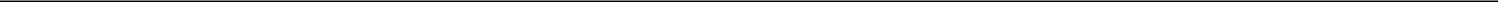 6. Related Party TransactionsIn addition to the transactions with parties in interest discussed herein, Principal Life provides recordkeeping services to the Plan and receives fees. There is a fee charged by Principal Life for the guarantee it provides for participant balances that allows participants to transact at contract value for the PSSVSA. Fees were paid by Plan participants. The Company may pay other Plan expenses from time to time. The ESOP received $4,113,558 in dividends from PFG in 2019.These transactions are exempt from the prohibited transactions rules of ERISA.16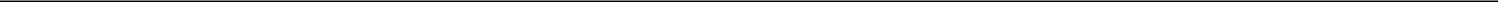 The Principal Select Savings Plan for EmployeesNotes to Financial Statements (continued)7. Form 5500The following table reconciles net assets available for benefits per the Statements of Net Assets Available for Benefits to the Form 5500:GAAP requires that the Plan reports interest in fully benefit-responsive contracts at contract value, while the Form 5500 is required to report these investments at fair value.8. Subsequent EventsIn March 2020, the World Health Organization declared the outbreak of COVID-19 as a pandemic, triggering volatility in financial markets and a significant negative impact on the global economy. Because the value of the Plan’s investments has and will fluctuate in response to changing market conditions, the amount of losses, if any, that will be recognized in subsequent periods cannot be determined.17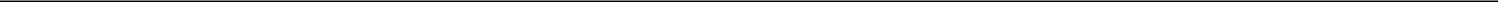 18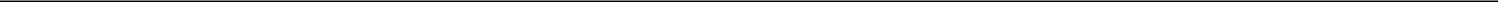 19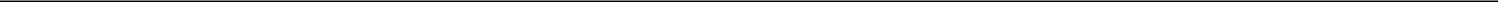 20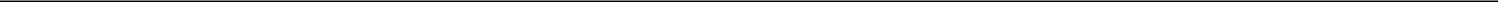 *Indicates party-in-interest to the Plan.21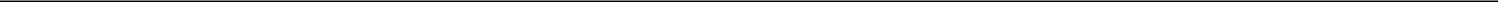 SIGNATUREPursuant to the requirements of the Securities Exchange Act of 1934, the administrator of The Principal Select Savings Plan for Employees has duly caused this annual report to be signed on its behalf by the undersigned hereunto duly authorized.THE PRINCIPAL SELECT SAVINGS PLAN FOR EMPLOYEESby Benefit Plans Administration CommitteeDate: June 24, 2020	By /s/ Lisa CoulsonLisa Coulson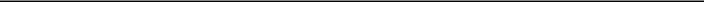 Committee Chair22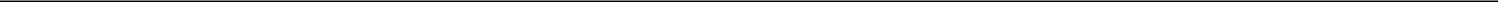 Exhibit IndexThe following exhibit is filed herewith:Page23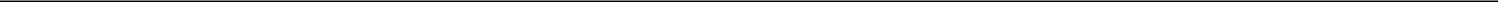 Exhibit 23Consent of Independent Registered Public Accounting FirmWe consent to the incorporation by reference in the Registration Statement (Form S-8, No. 333-178510) pertaining to The Principal Select Savings Plan for Employees of Principal Financial Group, Inc. of our report dated June 24, 2020, with respect to the financial statements and supplemental schedule of The Principal Select Savings Plan for Employees included in this Annual Report (Form 11-K) for the year ended December 31, 2019./s/ Ernst & Young, LLPDes Moines, IowaJune 24, 2020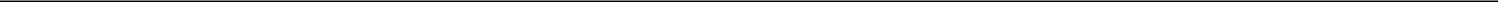 The Principal Select Savings Plan for EmployeesStatements of Net Assets Available for BenefitsDecember 31,December 31,December 31,December 31,December 31,December 31,20192018AssetsInvestments at fair value:Unallocated investment options:Deferred income annuity$$2,144,9582,144,958$$1,524,4731,524,473Guaranteed interest accounts30,880,90930,880,90929,867,85329,867,853Separate accounts1,978,759,8391,978,759,8391,635,350,3111,635,350,311Principal Financial Group, Inc. Employee StockOwnership Plan100,996,238100,996,23889,800,60689,800,606Collective investment trusts696,680,506696,680,506551,800,712551,800,712Self-directed brokerage account2,910,4262,910,4261,994,1471,994,147Total invested assets at fair value2,812,372,8762,310,338,102Plan interest in Master Trust Investment Account at contract value128,164,442128,164,442117,201,633117,201,633Total investments2,940,537,3182,427,539,735Receivables:Contributions receivable from employer2,129,1522,129,1522,183,5662,183,566Contributions receivable from participants1,1641,164——Notes receivable from participants19,632,76519,632,76519,685,86719,685,867Other receivables——5,8855,885Total receivables21,763,08121,875,318Net assets available for benefits$2,962,300,399$2,449,415,053The Principal Select Savings Plan for EmployeesStatement of Changes in Net Assets Available for BenefitsFor theFor theyear endedyear endedDecember 31,December 31,2019AdditionsInvestment income:Interest$$398,009398,009Dividends4,166,8654,166,865Net appreciation of investments544,970,759544,970,759Interest in Master Trust Investment Account2,630,8512,630,851Total investment gain552,166,484Interest income on notes receivable from participants1,247,4631,247,463Contributions:Employer51,731,12451,731,124Participants104,203,016104,203,016Transfers from affiliated plans, net128,618128,618Total contributions156,062,758Total additions709,476,705DeductionsBenefits paid to participants194,379,765194,379,765Administrative expenses2,211,5942,211,594Total deductions196,591,359Net increase512,885,346Net assets available for benefits at beginning of year2,449,415,0532,449,415,053Net assets available for benefits at end of year$2,962,300,399The loan rates were as follows:The loan rates were as follows:Participant Loan DatesRatesJanuary 1, 2013 to December 16, 20155.25%5.25%December 17, 2015 to December 14, 2016December 17, 2015 to December 14, 20165.50%5.50%December 15, 2016 to March 21, 2017December 15, 2016 to March 21, 20175.75%5.75%March 22, 2017 to June 20, 2017March 22, 2017 to June 20, 20176.00%6.00%June 21, 2017 to December 19, 2017June 21, 2017 to December 19, 20176.25%6.25%December 20, 2017 to March 27, 2018December 20, 2017 to March 27, 20186.50%6.50%March 28, 2018 to June 19, 2018March 28, 2018 to June 19, 20186.75%6.75%June 20, 2018 to October 2, 2018June 20, 2018 to October 2, 20187.00%7.00%October 3, 2018 to December 25, 2018October 3, 2018 to December 25, 20187.25%7.25%December 26, 2018 to August 6, 2019December 26, 2018 to August 6, 20197.50%7.50%August 7, 2019 to September 24, 2019August 7, 2019 to September 24, 20197.25%7.25%September 25, 2019 to November 5, 2019September 25, 2019 to November 5, 20197.00%7.00%November 6, 2019 to December 31, 2019November 6, 2019 to December 31, 20196.75%6.75%Assets measured at fair value on a recurring basis are summarized below.As of December 31, 2019As of December 31, 2019As of December 31, 2019As of December 31, 2019As of December 31, 2019AssetsAssetsmeasured atmeasured atFair Value Hierarchy LevelFair Value Hierarchy LevelFair Value Hierarchy LevelFair Value Hierarchy LevelFair Value Hierarchy LevelFair Value Hierarchy Levelfair valuefair valueLevel 1Level 1Level 2Level 2Level 3AssetsDeferred income annuity$$2,144,9582,144,958$$——$——$2,144,9582,144,958Guaranteed interest accounts30,880,90930,880,909————30,880,90930,880,909Separate accounts1,978,759,8391,978,759,839——1,978,759,8391,978,759,839———Principal Financial Group, Inc. ESOP100,996,238100,996,238100,996,238100,996,238—————Collective investment trusts696,680,506696,680,506——696,680,506696,680,506———Self-directed brokerage account2,910,4262,910,426——Total invested assets, excluding Plan interest in Master Trust InvestmentAccount$2,812,372,8762,812,372,876$$103,906,664103,906,664$2,675,440,3452,675,440,345$33,025,86733,025,867As of December 31, 2018As of December 31, 2018As of December 31, 2018As of December 31, 2018As of December 31, 2018AssetsAssetsmeasured atmeasured atFair Value Hierarchy LevelFair Value Hierarchy LevelFair Value Hierarchy LevelFair Value Hierarchy LevelFair Value Hierarchy LevelFair Value Hierarchy Levelfair valuefair valueLevel 1Level 1Level 2Level 2Level 3AssetsDeferred income annuity$$1,524,4731,524,473$$——$——$1,524,4731,524,473Guaranteed interest accounts29,867,85329,867,853————29,867,85329,867,853Separate accounts1,635,350,3111,635,350,311——1,635,350,3111,635,350,311———Principal Financial Group, Inc. ESOP89,800,60689,800,60689,800,60689,800,606—————Collective investment trusts551,800,712551,800,712——551,800,712551,800,712———Self-directed brokerage account1,994,1471,994,1471,994,1471,994,147—————Total invested assets, excluding Plan interest in Master Trust InvestmentAccount$$2,310,338,1022,310,338,102$$91,794,75391,794,753$2,187,151,0232,187,151,023$31,392,32631,392,326Changes inChanges inChanges inUnrealized GainsUnrealized GainsUnrealized GainsUnrealized GainsFor the year ended December 31, 2019For the year ended December 31, 2019For the year ended December 31, 2019For the year ended December 31, 2019For the year ended December 31, 2019For the year ended December 31, 2019For the year ended December 31, 2019For the year ended December 31, 2019For the year ended December 31, 2019For the year ended December 31, 2019For the year ended December 31, 2019For the year ended December 31, 2019(Losses)(Losses)(Losses)BeginningBeginningIncluded inIncluded inIncluded inAssetAssetEnding AssetEnding AssetChanges in NetChanges in NetChanges in NetBalanceBalanceBalanceBalanceAssets AvailableAssets AvailableAssets Availableas ofas ofTransfersTransfersas ofas offor Benefitsfor Benefitsfor BenefitsJanuary 1,January 1,In (Out) ofIn (Out) ofDecember 31,December 31,Relating toRelating toRelating to2019Interest*Interest*Purchases**Purchases**Purchases**Sales**Sales**Level 3Level 32019Positions Still HeldPositions Still HeldPositions Still HeldPositions Still HeldAssetsDeferred income$1,524,4731,524,473$$273,478273,478$$1,056,6611,056,661$$(709,654)(709,654)$$——$$2,144,9582,144,958$273,478273,478annuity$1,524,4731,524,473$$273,478273,478$$1,056,6611,056,661$$(709,654)(709,654)$$——$$2,144,9582,144,958$273,478273,478Guaranteed interest(11,100,807)(11,100,807)accounts29,867,85329,867,8531,022,1631,022,16311,091,70011,091,700(11,100,807)(11,100,807)——30,880,90930,880,909624,154624,154Total$31,392,326$1,295,641$12,148,361$(11,810,461)$—$33,025,867$897,632The Principal Select Savings Plan for EmployeesThe Principal Select Savings Plan for EmployeesThe Principal Select Savings Plan for EmployeesThe Principal Select Savings Plan for EmployeesThe Principal Select Savings Plan for EmployeesThe Principal Select Savings Plan for EmployeesThe Principal Select Savings Plan for EmployeesThe Principal Select Savings Plan for EmployeesThe Principal Select Savings Plan for EmployeesThe Principal Select Savings Plan for EmployeesThe Principal Select Savings Plan for EmployeesThe Principal Select Savings Plan for EmployeesNotes to Financial Statements (continued)Notes to Financial Statements (continued)Notes to Financial Statements (continued)Notes to Financial Statements (continued)Notes to Financial Statements (continued)Notes to Financial Statements (continued)Notes to Financial Statements (continued)Notes to Financial Statements (continued)Notes to Financial Statements (continued)Notes to Financial Statements (continued)Notes to Financial Statements (continued)Notes to Financial Statements (continued)4. Fair Value of Financial Instruments (excluding interest in Master Trust Investment Account) (continued)4. Fair Value of Financial Instruments (excluding interest in Master Trust Investment Account) (continued)4. Fair Value of Financial Instruments (excluding interest in Master Trust Investment Account) (continued)4. Fair Value of Financial Instruments (excluding interest in Master Trust Investment Account) (continued)4. Fair Value of Financial Instruments (excluding interest in Master Trust Investment Account) (continued)4. Fair Value of Financial Instruments (excluding interest in Master Trust Investment Account) (continued)4. Fair Value of Financial Instruments (excluding interest in Master Trust Investment Account) (continued)4. Fair Value of Financial Instruments (excluding interest in Master Trust Investment Account) (continued)4. Fair Value of Financial Instruments (excluding interest in Master Trust Investment Account) (continued)4. Fair Value of Financial Instruments (excluding interest in Master Trust Investment Account) (continued)4. Fair Value of Financial Instruments (excluding interest in Master Trust Investment Account) (continued)4. Fair Value of Financial Instruments (excluding interest in Master Trust Investment Account) (continued)4. Fair Value of Financial Instruments (excluding interest in Master Trust Investment Account) (continued)4. Fair Value of Financial Instruments (excluding interest in Master Trust Investment Account) (continued)4. Fair Value of Financial Instruments (excluding interest in Master Trust Investment Account) (continued)4. Fair Value of Financial Instruments (excluding interest in Master Trust Investment Account) (continued)4. Fair Value of Financial Instruments (excluding interest in Master Trust Investment Account) (continued)4. Fair Value of Financial Instruments (excluding interest in Master Trust Investment Account) (continued)4. Fair Value of Financial Instruments (excluding interest in Master Trust Investment Account) (continued)Changes inChanges inChanges inUnrealized GainsUnrealized GainsUnrealized GainsUnrealized Gains(Losses)(Losses)(Losses)For the year ended December 31, 2018For the year ended December 31, 2018For the year ended December 31, 2018For the year ended December 31, 2018For the year ended December 31, 2018For the year ended December 31, 2018For the year ended December 31, 2018For the year ended December 31, 2018For the year ended December 31, 2018For the year ended December 31, 2018Included inIncluded inIncluded inBeginning AssetBeginning AssetBeginning AssetChanges in NetChanges in NetChanges in NetBalanceBalanceEnding AssetEnding AssetAssets AvailableAssets AvailableAssets Availableas ofas ofTransfersTransfersBalance as ofBalance as offor Benefitsfor Benefitsfor BenefitsJanuary 1,January 1,Interest*Interest*Purchases**Purchases**Sales**Sales**In (Out) ofIn (Out) ofDecember 31,December 31,December 31,Relating toRelating toRelating to2018Interest*Interest*Purchases**Purchases**Sales**Sales**Level 3Level 32018Positions Still HeldPositions Still HeldPositions Still HeldPositions Still HeldAssetsDeferred incomeannuity$$1,103,0261,103,026$$(258,049)(258,049)$712,735712,735$$(33,239)(33,239)$——$1,524,4731,524,473$(258,049)(258,049)(258,049)Guaranteed interestaccounts30,234,54330,234,543139,167139,16711,271,91411,271,914(11,777,771)(11,777,771)——29,867,85329,867,853(137,330)(137,330)(137,330)Total$31,337,569$(118,882)$11,984,649$(11,811,010)$—$31,392,326$(395,379))As of December 31, 2019As of December 31, 2019As of December 31, 2019As of December 31, 2019AssetsAssetsmeasured atmeasured atValuationUnobservableUnobservableInput/rangeInput/rangefair valuefair valuetechniqueinput descriptioninput descriptionof inputsAssetsDeferred income annuity$$2,144,9582,144,958Discounted cash flowLong duration interest rateLong duration interest rateLong duration interest rate2.77%4.19%Mortality rateMortality rateMortality rateSee note (1)See note (1)Guaranteed interest accounts30,880,90930,880,909See note (2)Interest rate on accountInterest rate on accountInterest rate on account0.60%2.35%Applicable interest rateApplicable interest rateApplicable interest rate2.07%2.26%Maturity dateMaturity dateMaturity date12/31/2019 ̶12/31/202512/31/2019 ̶12/31/2025As of December 31, 2018As of December 31, 2018As of December 31, 2018As of December 31, 2018AssetsAssetsmeasured atmeasured atValuationUnobservableUnobservableInput/rangeInput/rangefair valuefair valuetechniqueinput descriptioninput descriptionof inputsAssetsDeferred income annuity$$1,524,4731,524,473Discounted cash flowLong duration interest rateLong duration interest rateLong duration interest rate3.00%̶4.10%Mortality rateMortality rateMortality rateSee note (1)See note (1)Guaranteed interest accounts29,867,85329,867,853See note (2)Interest rate on accountInterest rate on accountInterest rate on account0.10%̶2.35%Applicable interest rateApplicable interest rateApplicable interest rate2.96%̶3.10%Maturity dateMaturity dateMaturity date12/31/2018 ̶12/31/202412/31/2018 ̶12/31/2024The Principal Select Savings Plan for EmployeesNotes to Financial Statements (continued)5. Interest in Master Trust Investment Account (continued)The net assets, including investments, of the MTIA was as follows:December 31, 2019December 31, 2019December 31, 2019December 31, 2019December 31, 2019Plan interestMTIAMTIAin the MTIAin the MTIAPLASA$$4,936,4364,936,436$4,406,8434,406,843Bond Fund138,636,758138,636,758123,763,458123,763,458Total assets143,573,194128,170,301Payables(6,563)(6,563)(5,859)(5,859)Total net assets at contract value$143,566,631$128,164,442December 31, 2018December 31, 2018December 31, 2018December 31, 2018December 31, 2018Plan interestMTIAMTIAin the MTIAin the MTIAPLASA$$9,010,5309,010,530$8,026,3608,026,360Bond Fund122,826,306122,826,306109,410,666109,410,666Total assets131,836,836117,437,026Payables(264,256)(264,256)(235,393)(235,393)Total net assets at contract value$131,572,580$117,201,633Investment income for the MTIA was as follows:Investment income for the MTIA was as follows:For the year ended December 31, 2019For the year ended December 31, 2019For the year ended December 31, 2019For the year ended December 31, 2019For the year ended December 31, 2019Plan interestMTIAMTIAin the MTIAin the MTIAInterest income$3,122,400$2,787,421Expenses(181,235)(181,235)(156,570)(156,570)Total investment income$2,941,165$2,630,851December 31,December 31,December 31,December 31,December 31,20192018Net assets available for benefits per the Statements of Net Assets Available for Benefits$2,962,300,399$2,449,415,053Adjustments from contract value to fair value for fully benefit-responsive investment contract1,342,8841,342,884(1,899,255)(1,899,255)Net assets available for benefits per the Form 5500$2,963,643,283$2,447,515,798The following table reconciles the Statement of Changes in Net Assets Available for Benefits to the Form 5500:The following table reconciles the Statement of Changes in Net Assets Available for Benefits to the Form 5500:The following table reconciles the Statement of Changes in Net Assets Available for Benefits to the Form 5500:December 31,December 31,2019Net change from contract value to fair value for fully benefit-responsive investment contracts$3,242,139MTIA investment income2,630,8512,630,851Net investment gain from MTIA per the Form 5500$5,872,990The Principal Select Savings Plan for EmployeesEIN: 42-1520346   Plan Number: 003Schedule H, Line 4i – Schedule of Assets(Held at End of Year)December 31, 2019Description ofCurrentCurrentIdentity of IssueIdentity of IssueInvestmentValueValuePrincipal Life Insurance Company*Deposits in deferred income annuity$2,144,958Principal Life Insurance Company*Principal Life Insurance Company*Deposits in guaranteed interest accounts30,880,90930,880,909Principal Life Insurance Company*Principal Life Insurance Company*Deposits in insurance company Small-Cap Value II Separate Account26,419,90926,419,909Principal Life Insurance Company*Principal Life Insurance Company*Deposits in insurance company U.S. Property Separate Account255,506,548255,506,548Principal Life Insurance Company*Principal Life Insurance Company*Deposits in insurance company Core Plus Bond Separate Account119,949,369119,949,369Deposits in insurance company Diversified International Separate163,986,046163,986,046Principal Life Insurance Company*Principal Life Insurance Company*Account163,986,046163,986,046Principal Life Insurance Company*Principal Life Insurance Company*Deposits in insurance company Large-Cap Stock Index Separate Account369,516,194369,516,194Deposits in insurance company Government and High Quality Bond40,609,86940,609,869Principal Life Insurance Company*Principal Life Insurance Company*Separate Account40,609,86940,609,869Principal Life Insurance Company*Principal Life Insurance Company*Deposits in insurance company Mid-Cap Separate Account260,336,100260,336,100Deposits in insurance company International Emerging Markets Separate104,797,501104,797,501Principal Life Insurance Company*Principal Life Insurance Company*Account104,797,501104,797,501Principal Life Insurance Company*Principal Life Insurance Company*Deposits in insurance company Diversified Real Asset Separate Account4,678,9464,678,946The Principal Select Savings Plan for EmployeesEIN: 42-1520346   Plan Number: 003Schedule H, Line 4i – Schedule of Assets(Held at End of Year)Description ofCurrentCurrentIdentity of IssueIdentity of IssueInvestmentValueValuePrincipal Life Insurance Company*Deposits in insurance company Inflation Protection Separate Account$27,238,212Principal Life Insurance Company*Principal Life Insurance Company*Deposits in insurance company Large-Cap Growth I Separate Account172,811,028172,811,028Principal Life Insurance Company*Principal Life Insurance Company*Deposits in insurance company Blue Chip Separate Account36,601,75136,601,751Principal Life Insurance Company*Principal Life Insurance Company*Deposits in insurance company Small-Cap Growth I Separate Account81,936,56881,936,568Principal Life Insurance Company*Principal Life Insurance Company*Deposits in insurance company Small-Cap Stock Index Separate Account179,341,769179,341,769Principal Life Insurance Company*Principal Life Insurance Company*Deposits in insurance company Equity Income Separate Account135,030,029135,030,029Principal Global Investors Trust Company*Principal Global Investors Trust Company*Collective investment trust Lifetime Hybrid 201010,542,99610,542,996Principal Global Investors Trust Company*Principal Global Investors Trust Company*Collective investment trust Lifetime Hybrid 20154,966,0844,966,084Principal Global Investors Trust Company*Principal Global Investors Trust Company*Collective investment trust Lifetime Hybrid 202081,532,37781,532,377Principal Global Investors Trust Company*Principal Global Investors Trust Company*Collective investment trust Lifetime Hybrid 202531,951,71531,951,715Principal Global Investors Trust Company*Principal Global Investors Trust Company*Collective investment trust Lifetime Hybrid 2030180,724,055180,724,055The Principal Select Savings Plan for EmployeesEIN: 42-1520346   Plan Number: 003Schedule H, Line 4i – Schedule of Assets(Held at End of Year)Description ofCurrentCurrentIdentity of IssueIdentity of IssueInvestmentValueValuePrincipal Global Investors Trust Company*Collective investment trust Lifetime Hybrid 2035$29,982,075Principal Global Investors Trust Company*Principal Global Investors Trust Company*Collective investment trust Lifetime Hybrid 2040155,855,522155,855,522Principal Global Investors Trust Company*Principal Global Investors Trust Company*Collective investment trust Lifetime Hybrid 204525,780,75125,780,751Principal Global Investors Trust Company*Principal Global Investors Trust Company*Collective investment trust Lifetime Hybrid 2050110,771,878110,771,878Principal Global Investors Trust Company*Principal Global Investors Trust Company*Collective investment trust Lifetime Hybrid 205522,324,28222,324,282Principal Global Investors Trust Company*Principal Global Investors Trust Company*Collective investment trust Lifetime Hybrid 206016,978,99316,978,993Principal Global Investors Trust Company*Principal Global Investors Trust Company*Collective investment trust Lifetime Hybrid 2065924,267924,267Principal Global Investors Trust Company*Principal Global Investors Trust Company*Collective investment trust Lifetime Hybrid Income24,345,51124,345,511Principal Life Insurance Company*Principal Life Insurance Company*Self-directed brokerage account2,910,4262,910,426Principal Financial Group, Inc.*Principal Financial Group, Inc.*1,836,295 shares of Principal Financial Group, Inc. ESOP100,996,238100,996,238The Principal Select Savings Plan for EmployeesThe Principal Select Savings Plan for EmployeesEIN: 42-1520346   Plan Number: 003EIN: 42-1520346   Plan Number: 003Schedule H, Line 4i – Schedule of AssetsSchedule H, Line 4i – Schedule of Assets(Held at End of Year)(Held at End of Year)Description ofDescription ofCurrentCurrentCurrentIdentity of IssueInvestmentValueNotes receivable from participants with varying maturity dates and$$19,632,76519,632,765Loans to participants*Loans to participants*interest rates ranging from 3.25% to 9.75%interest rates ranging from 3.25% to 9.75%$$19,632,76519,632,765$2,832,005,64123 Consent of Ernst & Young LLP24